Berichten social media veilige warme winterBetreftTekst, afbeeldingen voor socialmediakanalen Facebook en InstagramPeriodePlaatsingsperiode is van 1 januari tot 1 februariDetailsAfbeeldingen en reels zijn apart bijgevoegd in de toolkitKanalenInstagram en Facebook (tijdlijn en reel)Post 1: Post 1: Datum plaatsing: 8 januariDatum plaatsing: 8 januariGeadviseerde contentVWW_2023_FASE3_carrousel1_foto1VWW_2023_FASE3_carrousel1_foto2VWW_2023_FASE3_carrousel1_foto3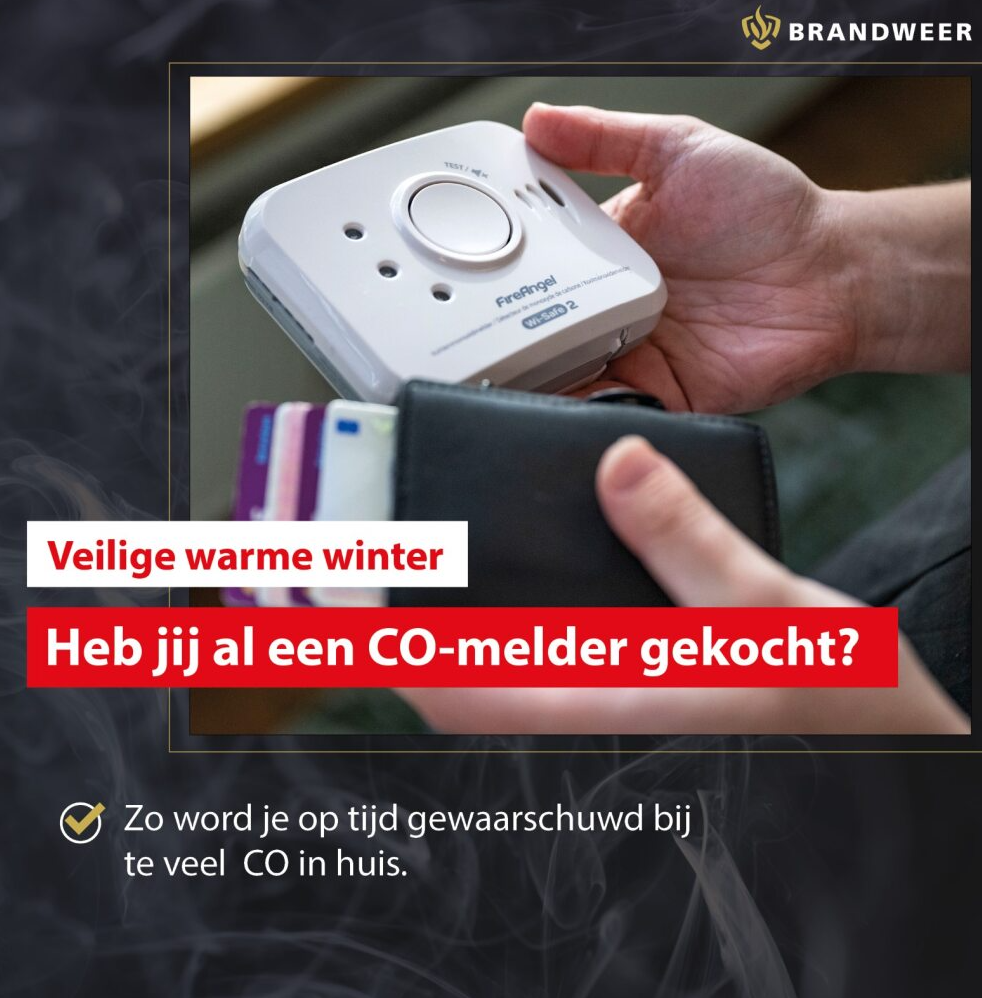 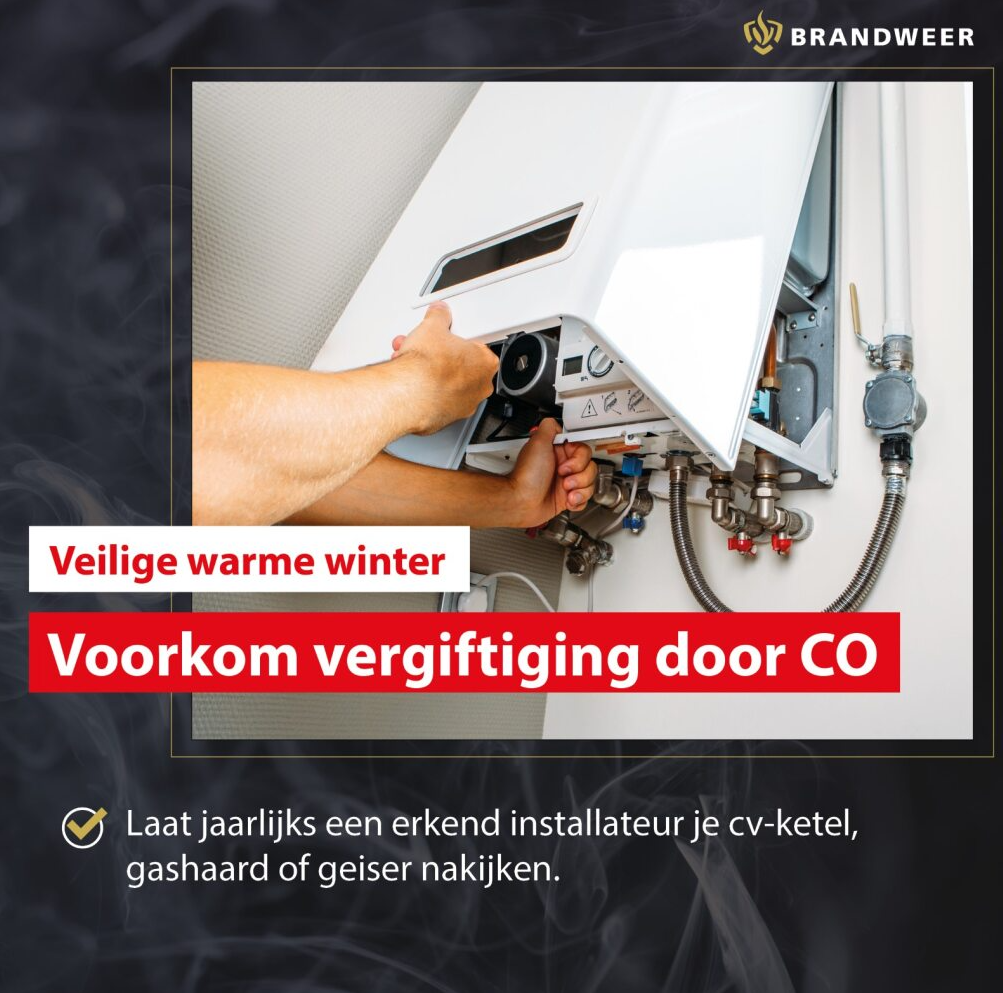 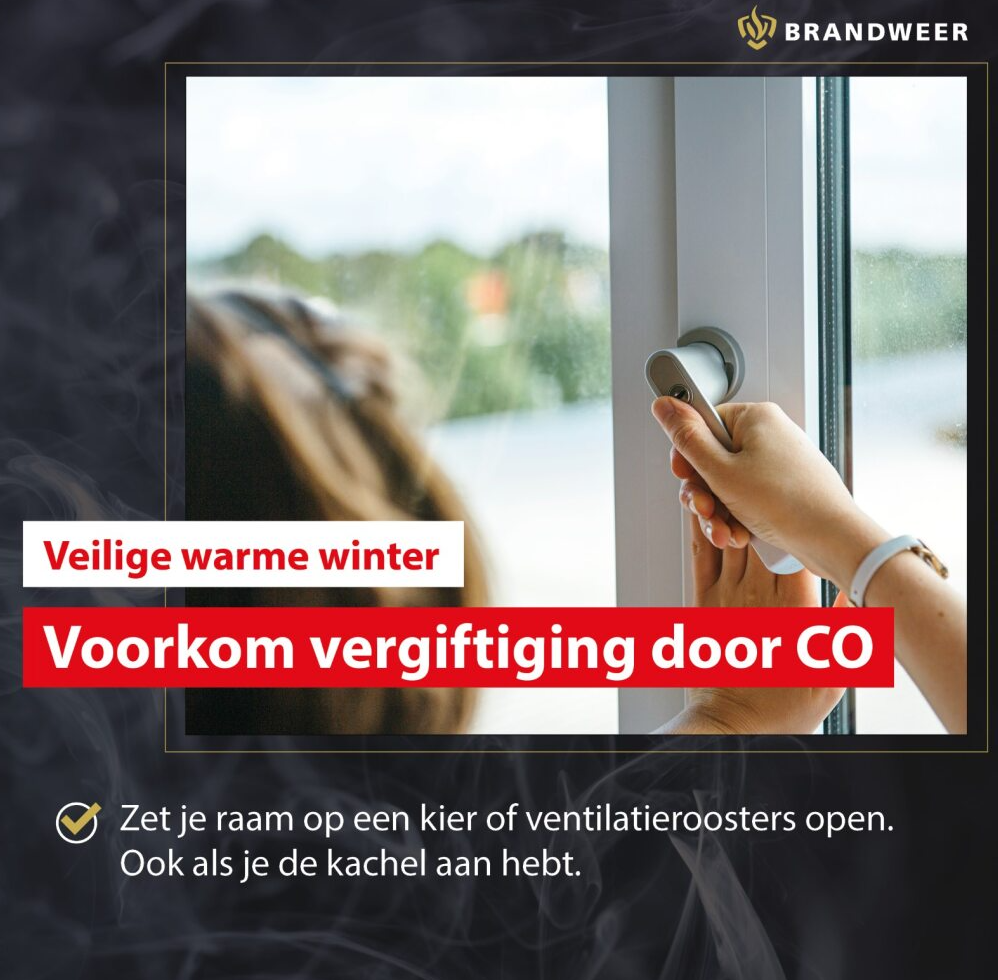 Facebookbericht Voorkom vergiftiging door koolmonoxideIn de winter loop je meer risico op koolmonoxidevergiftiging. Zorg ervoor dat je een veilige en warme winter hebt. Met deze tips ben je goed voorbereid. Wat heb jij al gedaan?Alarmeer: Koop een koolmonoxidemelder. Zo word je op tijd gewaarschuwd als er te veel koolmonoxide in je huis is.Controleer: Laat jaarlijks een erkende installateur je cv-ketel, gashaard of geiser nakijken.Ventileer: Zet je raam op een kier of open ventilatieroosters. Ook in de winter is het belangrijk om frisse lucht binnen te laten.
SM_1080x1080_VWW_2023
_FASE3_carrousel2_foto 2Wil je meer weten? Ga naar www.co-wijzer.nl 
#veiligewarmewinter #CO #winter #stokenInstagrambericht Voorkom vergiftiging door koolmonoxideIn de winter loop je meer risico op koolmonoxidevergiftiging. Zorg ervoor dat je een veilige en warme winter hebt. Met deze tips ben je goed voorbereid. Wat heb jij al gedaan?Alarmeer: Koop een koolmonoxidemelder. Zo word je op tijd gewaarschuwd als er te veel koolmonoxide in je huis is.Controleer: Laat jaarlijks een erkende installateur je cv-ketel, gashaard of geiser nakijken.Ventileer: Zet je raam op een kier of open ventilatieroosters. Ook in de winter is het belangrijk om frisse lucht binnen te laten.
Wil je meer weten? Ga naar www.co-wijzer.nl
#veiligewarmewinter #CO #winter #stokenPost 2Post 2Datum plaatsing: 12 januariDatum plaatsing: 12 januariGeadviseerde contentVWW_2023_FASE3_carrousel2_foto1VWW_2023_FASE3_carrousel2_foto2VWW_2023_FASE3_carrousel2_foto3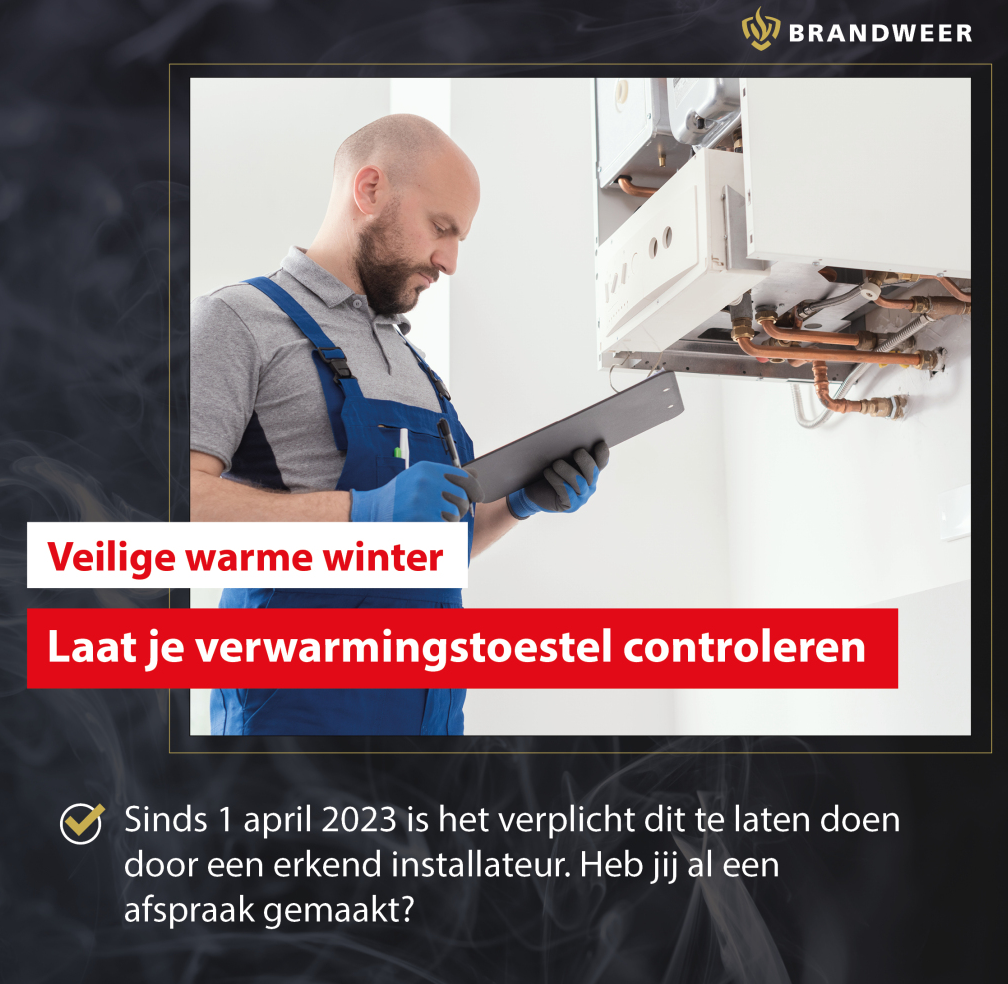 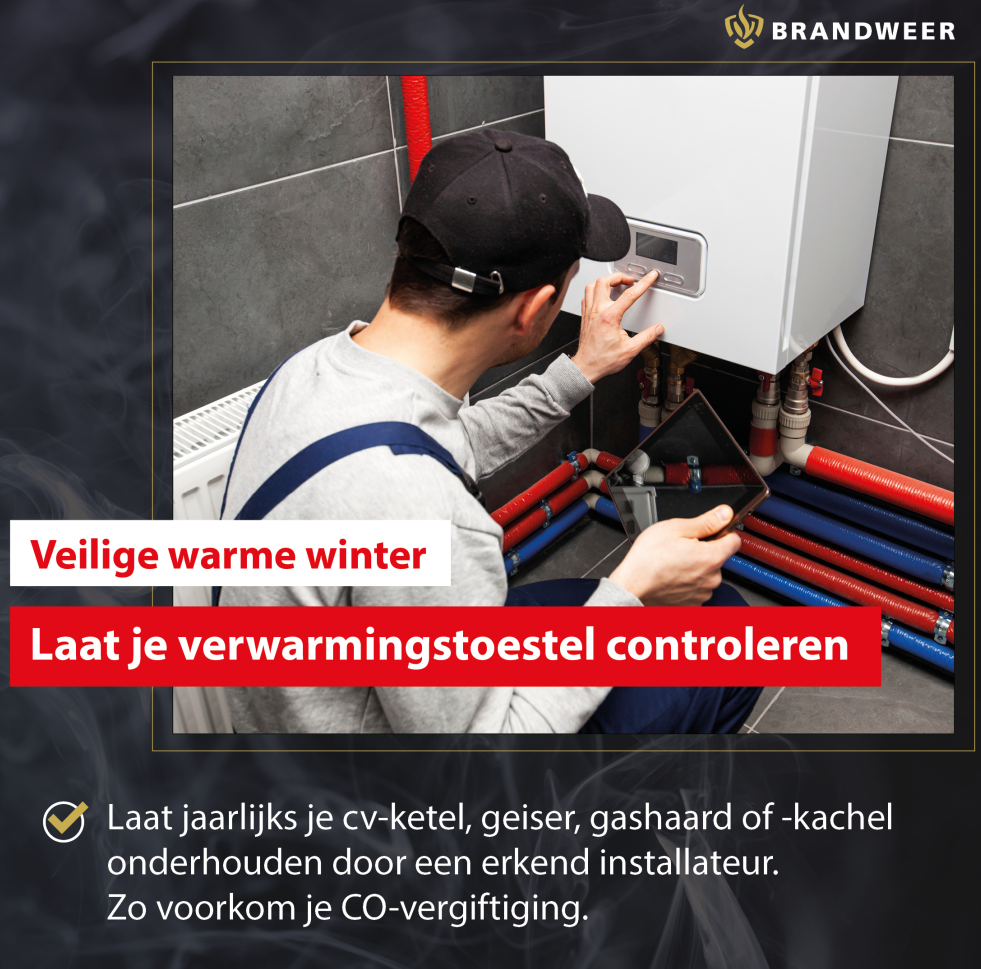 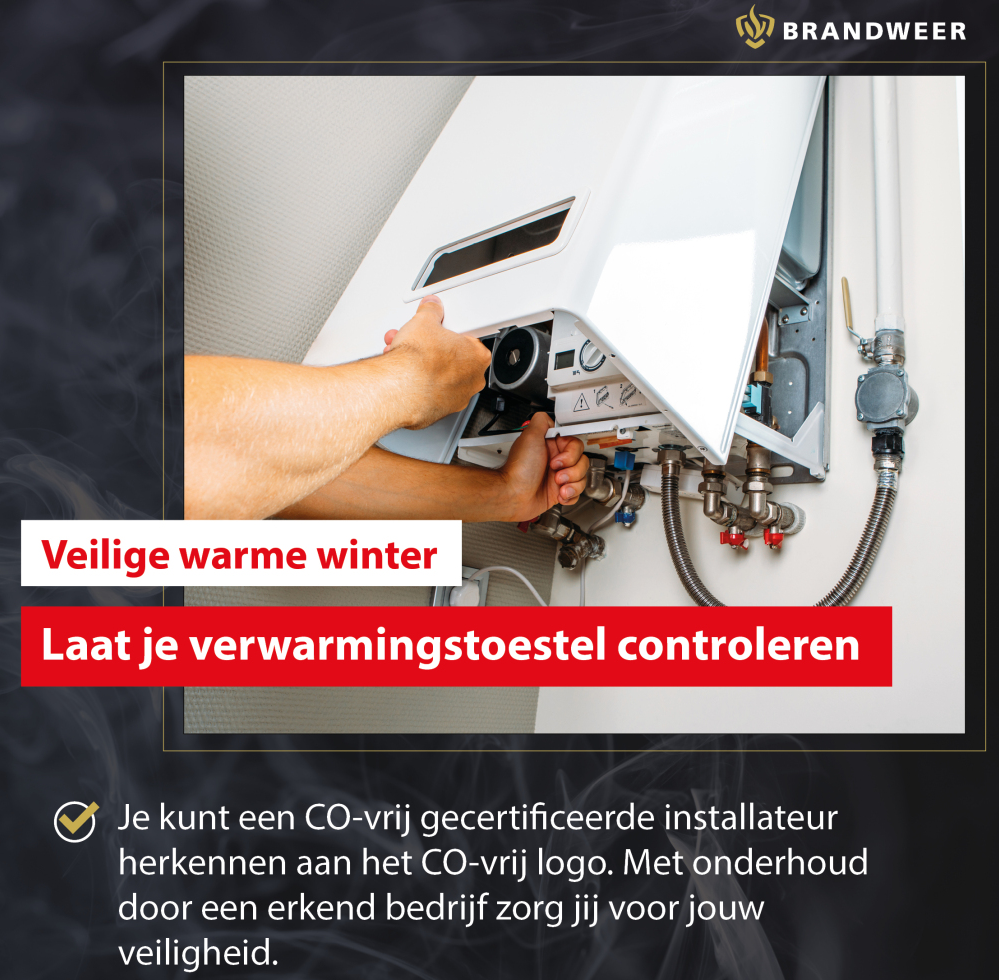 Facebookbericht Laat jij jaarlijks je geiser, cv-ketel of gashaard controleren?Goed onderhoud van je verwarmingstoestel is belangrijk! Hiermee voorkom je vergiftiging door koolmonoxide. Sinds 1 april 2023 mag alleen een bedrijf met een koolmonoxidecertificering onderhoud uitvoeren aan jouw cv-ketel, gashaard of geiser.Heb jij al een afspraak gemaakt? Plan vandaag nog een onderhoudsbeurt in bij een erkende installateur!Wil je meer weten? Ga naar www.co-wijzer.nl#veiligewarmewinter #CO #winter #stokenInstagrambericht Laat jij jaarlijks je geiser, cv-ketel of gashaard controleren?Goed onderhoud van je verwarmingstoestel is belangrijk! Hiermee voorkom je vergiftiging door koolmonoxide. Sinds 1 april 2023 mag alleen een bedrijf met een koolmonoxidecertificering onderhoud uitvoeren aan jouw cv-ketel, gashaard of geiser.Heb jij al een afspraak gemaakt? Plan vandaag nog een onderhoudsbeurt in bij een erkende installateur!Wil je meer weten? Ga naar www.co-wijzer.nl #veiligewarmewinter #CO #winter #stokenPost 3Post 3Datum plaatsing: 17 januariDatum plaatsing: 17 januariGeadviseerde contentVWW_2023_FASE3_carrousel3_foto1VWW_2023_FASE3_carrousel3_foto2VWW_2023_FASE3_carrousel3_foto3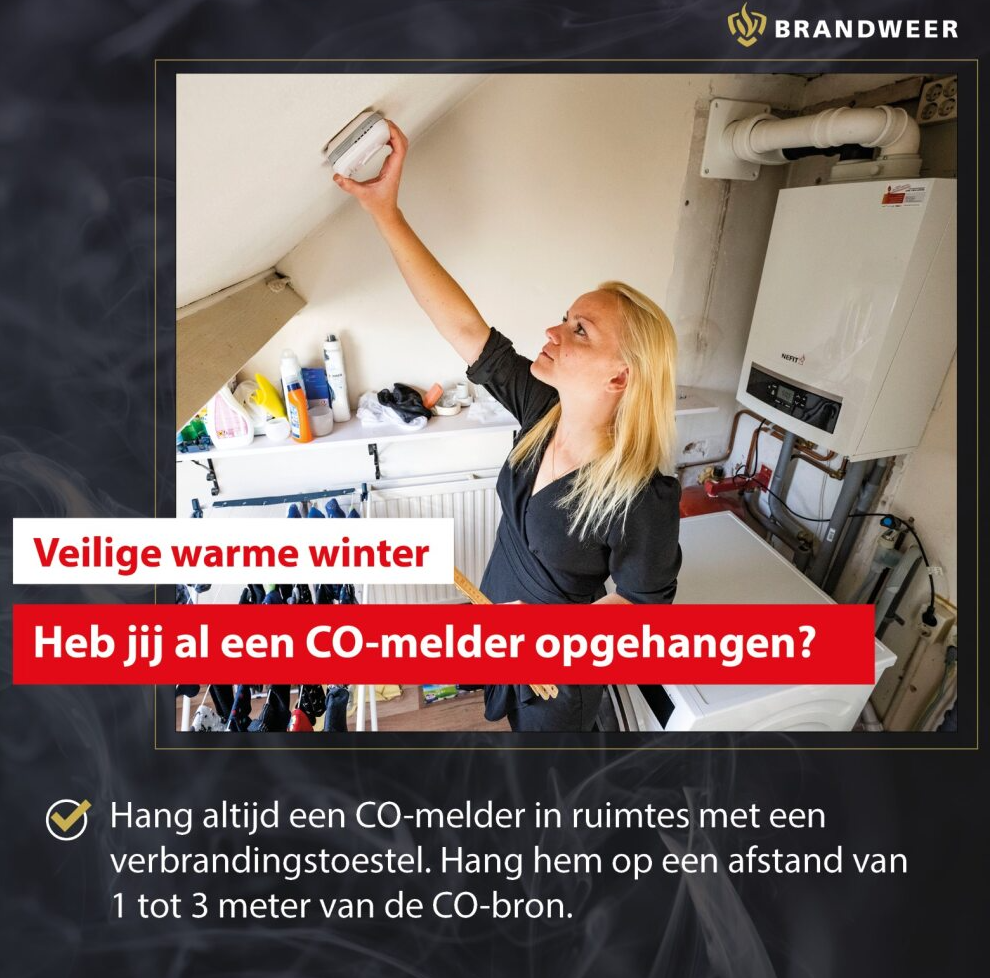 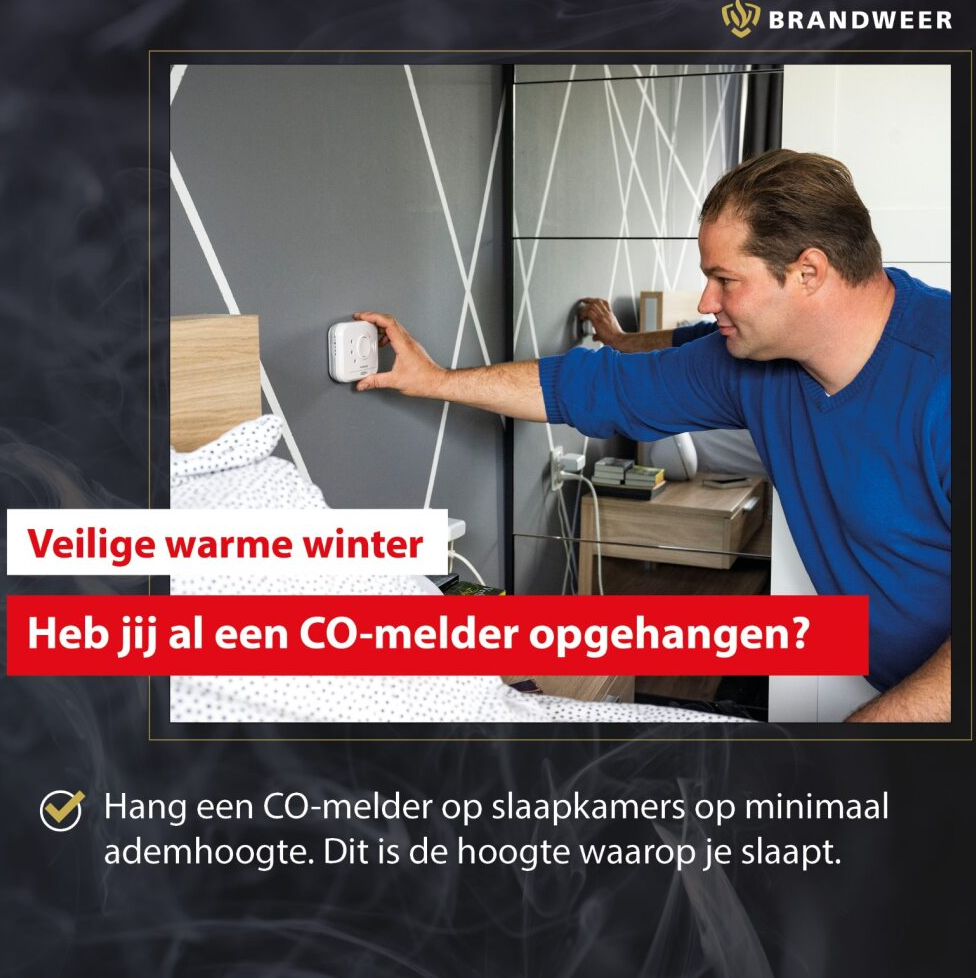 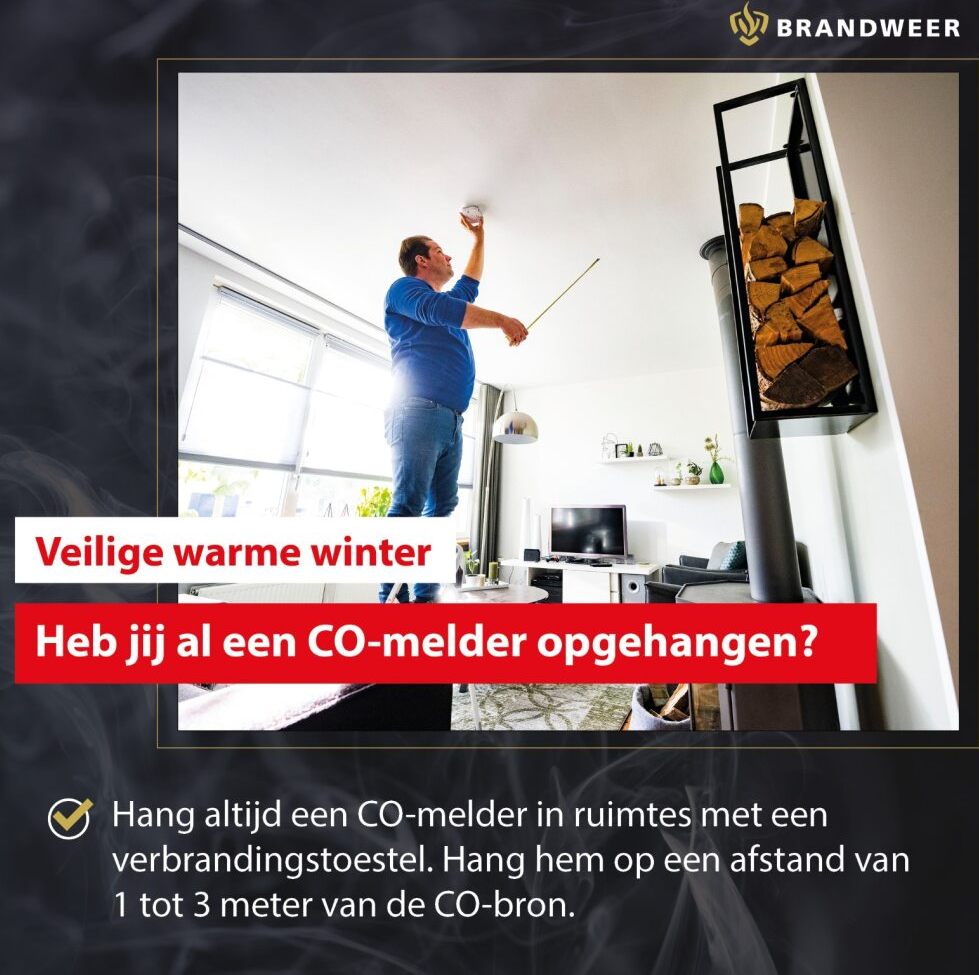 Facebookbericht Heb jij al CO-melders in huis? 
Voorkom koolmonoxidevergiftiging! Koolmonoxide is een gas dat je niet kunt ruiken of zien. Het komt vrij bij een onvolledige verbranding, bijvoorbeeld in je cv-ketel, geiser, kachel of open haard. Een koolmonoxidemelder is het enige apparaat dat meet wanneer er te veel van dit giftige gas in de lucht zit. 
Wil je meer weten over koolmonoxide en CO-melders? Kijk dan op co-wijzer.nl.
#veiligewarmewinter #veiligstoken #co #koolmonoxideInstagrambericht Heb jij al koolmonoxidemelders in huis? 
Voorkom koolmonoxidevergiftiging! Koolmonoxide is een gas dat je niet kunt ruiken of zien. Het komt vrij bij een onvolledige verbranding, bijvoorbeeld in je cv-ketel, geiser, kachel of open haard. Een koolmonoxidemelder is het enige apparaat dat meet wanneer er te veel van dit giftige gas in de lucht zit. 
Wil je meer weten over koolmonoxide en CO-melders? Kijk dan op co-wijzer.nl.
#veiligewarmewinter #veiligstoken #co #koolmonoxidePost 4Post 4Datum plaatsing:  22 januari Datum plaatsing:  22 januari Geadviseerde contentVWW_2023_FASE3_carrousel4_foto1VWW_2023_FASE3_carrousel4_foto2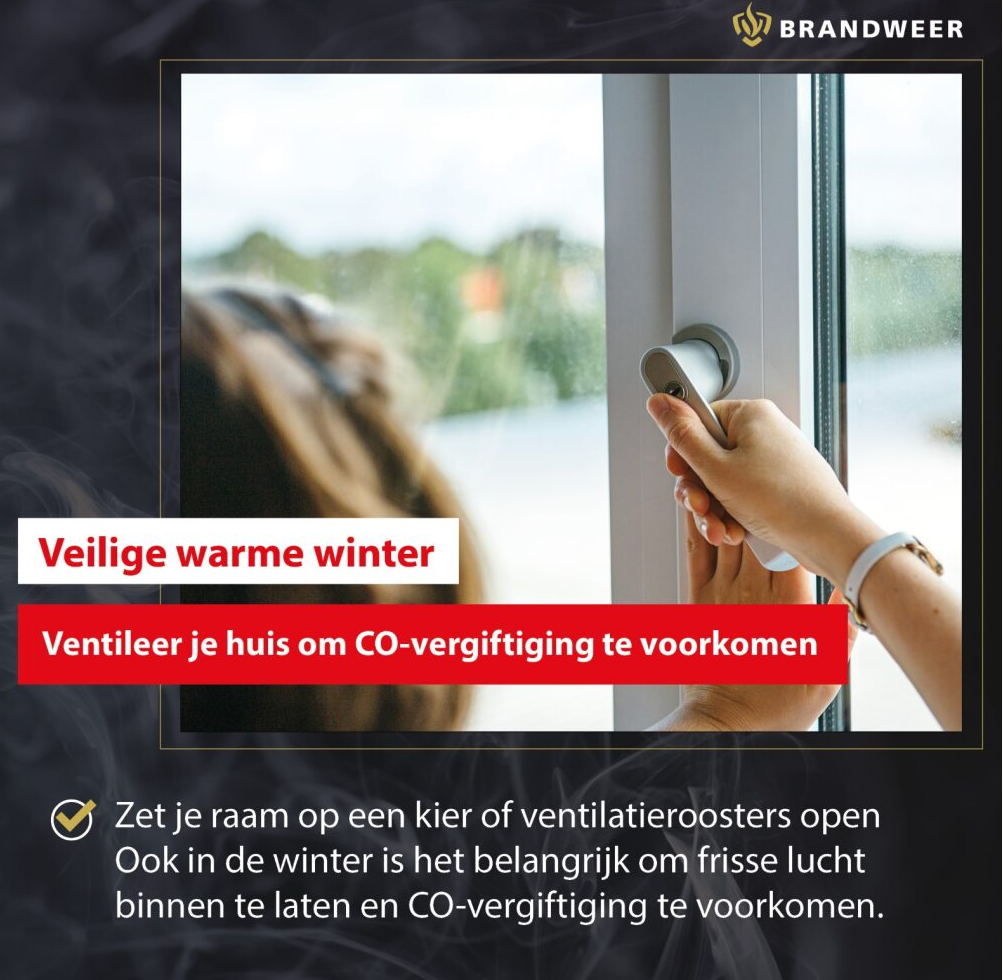 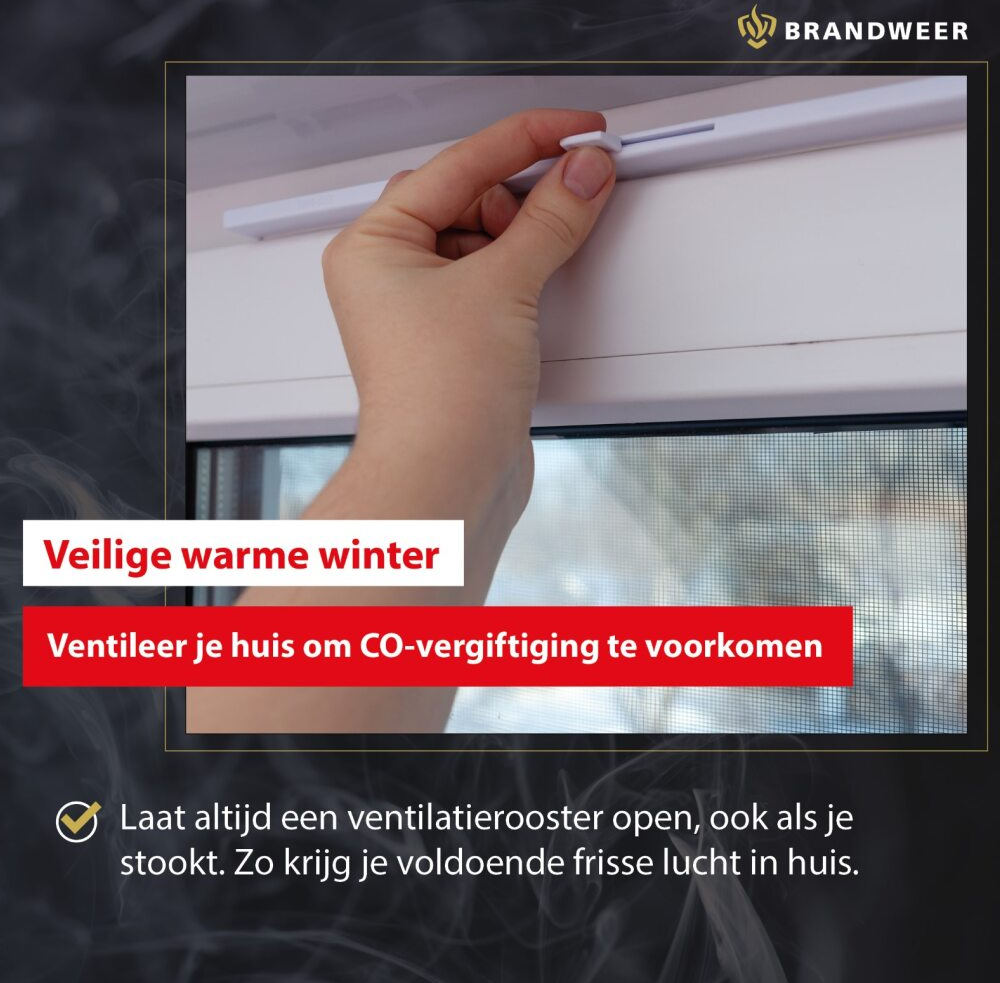 Facebookbericht Ventileren redt levens!
Zorg ervoor dat je huis goed geventileerd is. Ook in de winter. Frisse lucht vermindert het risico op koolmonoxidevergiftiging. Zet een raampje op een kier of open ventilatieroosters. Zorg ook altijd voor ventilatie als je de open haard aansteekt. Zo heb je voldoende frisse lucht in huis.Meer tips over CO? www.co-wijzer.nl#veiligewarmewinter #veiligstoken #co #koolmonoxide
Instagrambericht Ventileren redt levens!
Zorg ervoor dat je huis goed geventileerd is. Ook in de winter. Frisse lucht vermindert het risico op koolmonoxidevergiftiging. Zet een raampje op een kier of open ventilatieroosters. Zorg ook altijd voor ventilatie als je de open haard aansteekt. Zo heb je voldoende frisse lucht in huis.Meer tips over CO? www.co-wijzer.nl#veiligewarmewinter #veiligstoken #co #koolmonoxidePost 5: Post 5: Datum plaatsing:  26 januariDatum plaatsing:  26 januariGeadviseerde contentVWW_2023_FASE3_carrousel5_foto1VWW_2023_FASE3_carrousel5_foto2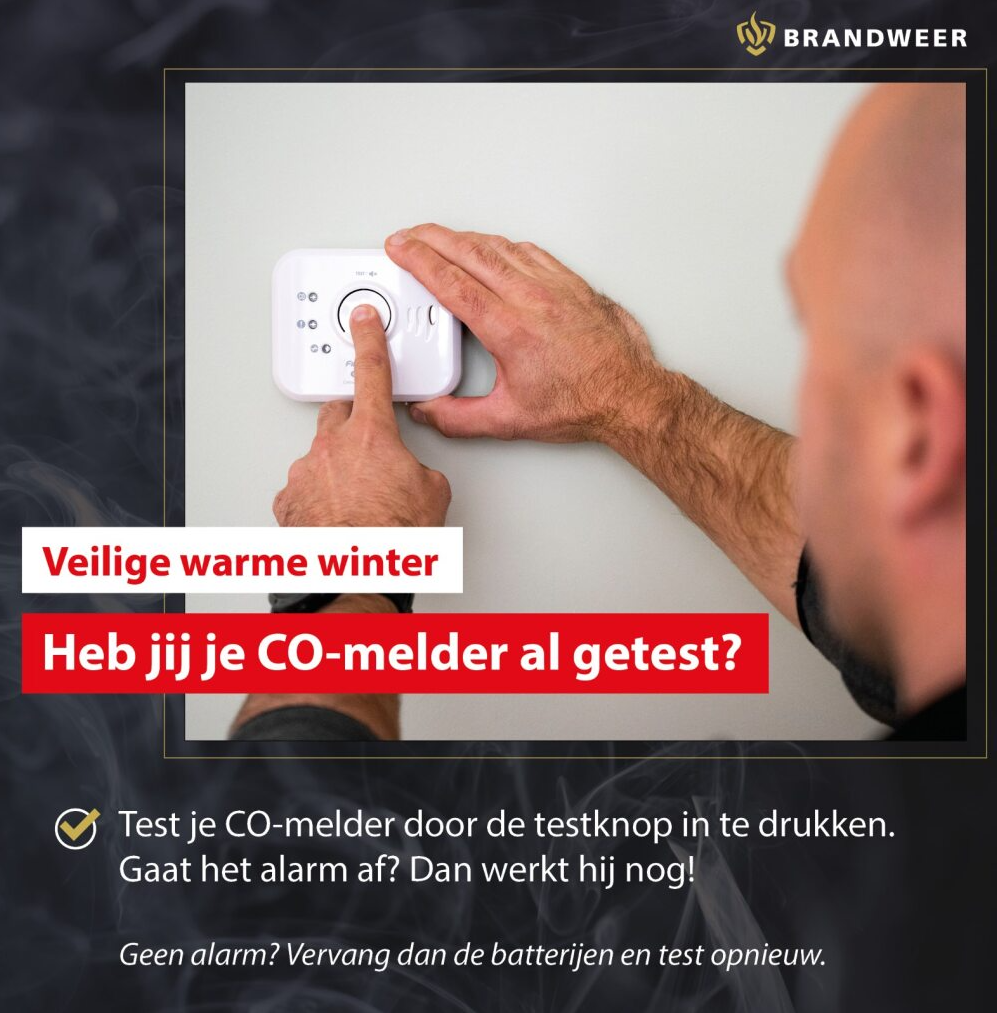 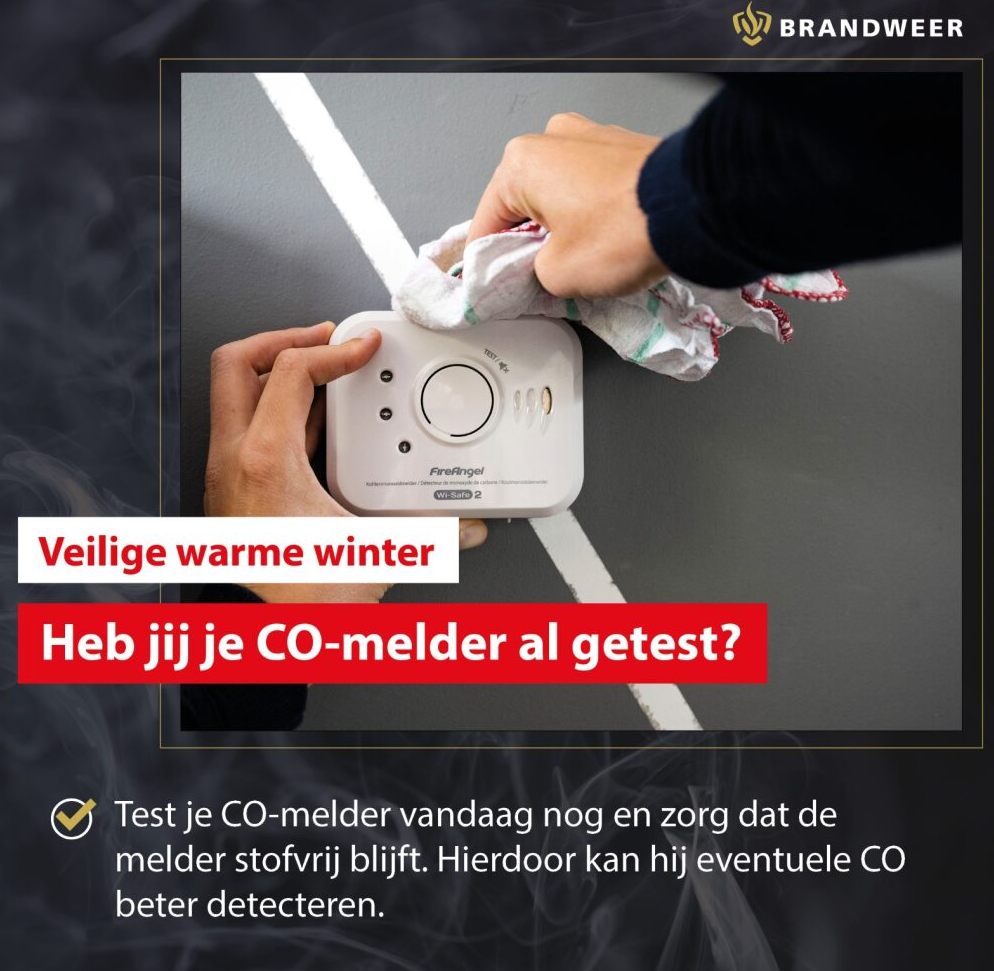 Facebookbericht CO-melder al getest vandaag?Test vandaag je CO-melder voor een veilig huis! Druk op de testknop en luister naar het alarm. Regelmatig testen zorgt ervoor dat je direct gewaarschuwd wordt bij een te hoge concentratie koolmonoxide.Test jij hem ook vandaag?Meer weten over CO? Kijk op www.co-wijzer.nl #veiligewarmewinter #veiligstoken #co #koolmonoxideInstagrambericht CO-melder al getest vandaag?Test vandaag je CO-melder voor een veilig huis! Druk op de testknop en luister naar het alarm. Regelmatig testen zorgt ervoor dat je direct gewaarschuwd wordt bij een te hoge concentratie koolmonoxide.Test jij hem ook vandaag?Meer weten over CO? Kijk op www.co-wijzer.nl #veiligewarmewinter #veiligstoken #co #koolmonoxideReel 2Datum plaatsing: 29 januariPlaats reel VWW_2023_Reel_1080x1080 op Facebook (in Story) en op Instagram (In story)Plaats de link www.co-wijzer.nl achter de reel, zodat men naar de website gaat als er op de reel geklikt wordt. 